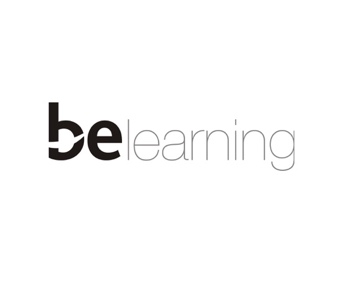 Ficha de InscriçãoDados pessoais  Nome completo:____________________________________________________Morada:____________________________________________________________Código-postal:______-______ Localidade:_____________; País:___________E-mail:___________________________ ; Nº OMD__________________________Data de Nascimento:________________; Telemóvel:____________________.Caro aluno/a autoriza a possibilidade de recolha, identificação e utilização de fotos/vídeos , onde os mesmos se encontram presentes, para utilização em divulgação futura do centro de formação.O (A) DECLARANTE____________________________________________________________Dados de faturação:Designação social:_____________________________________________Endereço:____________________________________________________Código-postal:_____-_____ ; Nif:__________________________Modalidade de pagamento escolhida (assinalar com um X)Valor: 300 € + IVAInscrição no valor de 150€ + prestação150€ + IVA (valor total deverá ser liquidado até 2 semanas da data de inicio do curso)Para garantir a sua inscrição será necessário o pagamento da inscrição curso e enviar a ficha preenchida e o comprovativo para belearning@beclinique.pt.Forma de pagamentoTransferência bancária- IBAN:PT50-0018-2027-02655477020-24BIC/SWIFT: TOTAPTPLBeneficiário: INVESTIMENTOS BE CLINIQUE LDAReferência: Curso de Fotografia  (o aluno deverá indicar o curso em que se inscreve)Para garantir a sua inscrição será necessário o pagamento do valor indicado pela gestão. Política de CancelamentoApenas serão reembolsadas as anulações de inscrição pedidas até 20 dias, antes do início do curso pretendido.Cabe o direito à instituição formadora, cancelar/alterar as datas previstas para a realização da formação, com um pré-aviso dos alunos inscritos, sendo os mesmos reembolsados pelos valores pagos. Não cabe à entidade formadora a responsabilidade do reembolso resultante do cancelamento de reservas efetuadas para a frequência do curso anulado/alterado, bem como de qualquer transtorno de agenda causado pela alteração do mesmo.  Local de realização cursobeclinique- Clínica de Implantologia Avançada e Reabilitação Oral Rua Serpa Pinto, 75-A; 2640-534 Mafra, Portugal Telefone: 261 815 243Pronto Pagamento Pagamento fracionado Recurso a financiamento